AWWA/MWEA Youth Ed Committee Meeting NotesJanuary 9, 20222:00pmOld BusinessStudent Chapter update? – Alyssa email Summer for follow-upCareer fairs or upcoming eventsWater Pool-ooza in GR 10A-1PSaturday, Feb 25 at Lake Michigan Filtration PlantHillary- send out volunteer information next weekSaturday, March 11 @ GRCC M-Tec Campus (volunteers to host a water activity)Hillary- send out volunteer/water activity information next weekNeeds: Figure out the activity and joint branding for table cloth?-H/A to reconnect Kevin will get back to us with on museum Engineer daysJoint Expo partnership with YPs Ask about legislators to give presentationsAnyone who wants to volunteer at the round table or the mentoring program, email Alyssa and HillaryMSU has students-Alyssa to send emailAPPROVAL FOR STUDENTS TO ATTEND-ALYSSA TO SEND FOLLOW-UPRegistration vs. exhibit hall Email follow-up on roundtable event (time)Next goals for CommitteeWater Festivals!Proposal: AWWA/MWEA lead Water DayPartnering with MSU Discovery Days?-REQUIRES SPONSORSHIP $$$OTHER OPTIONS:MSU Virtual ask a scientist, in-class demos, and plant tours  Proposal: Traveling Water FestivalHalf-day water festival throughout the stateBrittany and Ashley regional coordinators-see map of regions attached Brittany-send over a new map with updatedIdentify where volunteers are located:Hillary -anywhereKieyona & Evita & Candice (Macomb Area)Richie -SWAshley Day (Holland-ish)-SWAlyssa Olson-SWColin – SWNEXT STEP: GOOGLE DOCS/ACTIVITIES & THEMES/ PLANNING MEETINGS Mark your calendars!Joint Expo: Feb 7/8- Amy, Dave Slivinski, Colin, Hillary, Alyssa, Kevin, Richie, Dan, ErnieOpen discussionREVISIT: Would like some marketing information about young professionals in the water industry T-shirt designSell shirts at the water festival?T-shirt with business sponsorship?Brewery Option PartnershipRichie to look into a possible No water, No Beer event/t-shirt partnership-FOLLOW-UP 1/9/2023Education Option & a Business’ impact on WW processWater-themed trivia night?BUDGET:Approval for 2 water festivalsActivities/registrationTablecloth with joint brandingASK: Carrie Cox reach out for other East Side Water Festivals Rouge Water Festival? – Ashley MarkAshley Mark will send over a couple different Metro Detroit water festivals NEXT MEETING: FEB 13, 2023 @ 2PMhttps://us06web.zoom.us/j/89975035312?pwd=N1dxWGVkV2ExOENJSFhLOW9DcXBMdz09Meeting ID: 899 7503 5312 
Passcode: 001086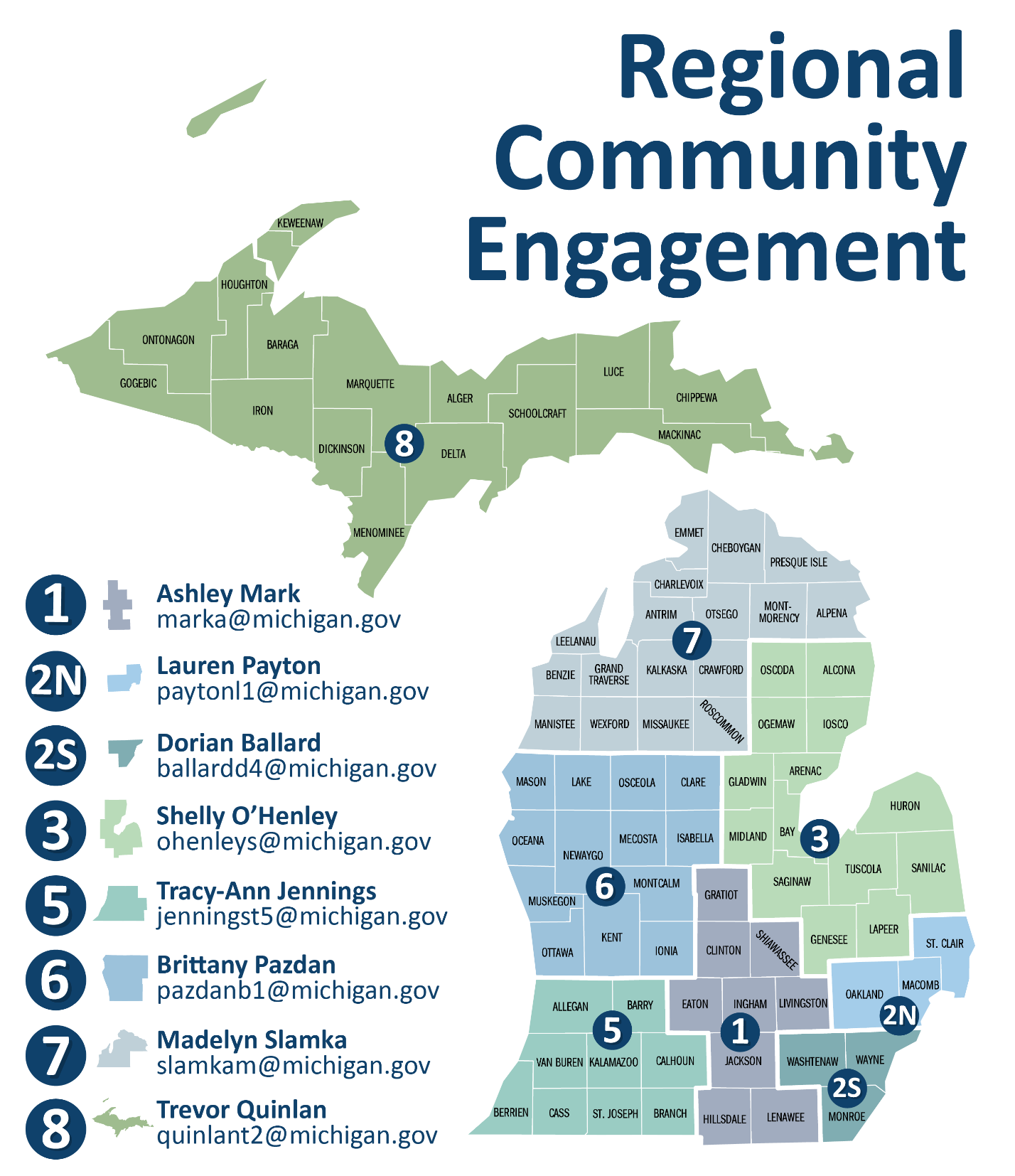 